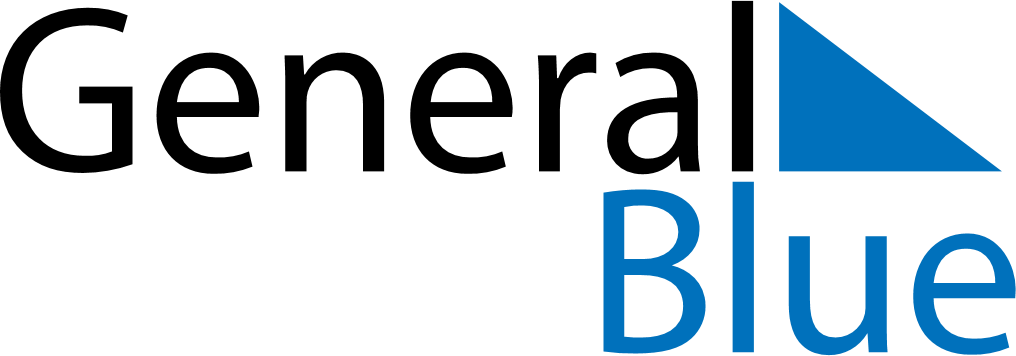 September 2029September 2029September 2029El SalvadorEl SalvadorMONTUEWEDTHUFRISATSUN12345678910111213141516Independence Day1718192021222324252627282930